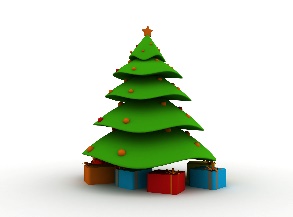 Christmas flyer Christmas jumper/clothing days every Friday till Christmas holiday’s we will wear our festive clothing, please feel free to join us. Christmas MarketOpening hours for our sale of works and crafts. We would love you to visit our indoor/outdoor market during the week Mon 13th till 17th Dec where the children will serve you the art and crafts they have been busy creating at very competitive rates!Christmas Hamper We would love you to donate non-perishable food and drinks to our Raffle hampers. We hope to have a food, drinks, wellbeing hamper and many more raffle prizes.  If your employer could donate us any vouchers, special gifts, that would be amazing!Decoration donationsIf you have any decorations you don’t want please hand them in for the children to play with and recycle.Christmas CardsAs an Eco school/nursery we would ask that each family send only 1 Christmas card to the nursery, your family to ours. Staff will not be able to hand out cards due to Covid-19 regulations. Christmas Show We’ll soon begin to video our special show ready for editing by an amazing professional and upload to Youtube via Twitter.Christmas PartyOur Christmas party will be on Monday 20th December ALL DAY. We are hoping for a very special visitor that day.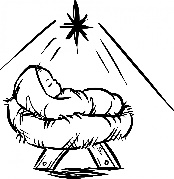 